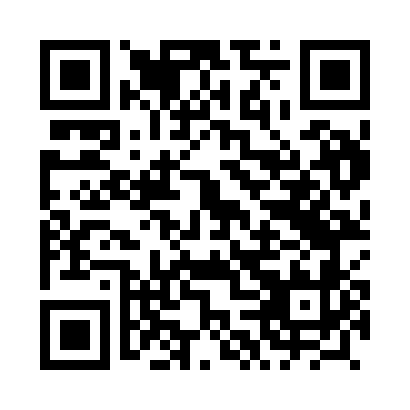 Prayer times for Laskowskie, PolandMon 1 Apr 2024 - Tue 30 Apr 2024High Latitude Method: Angle Based RulePrayer Calculation Method: Muslim World LeagueAsar Calculation Method: HanafiPrayer times provided by https://www.salahtimes.comDateDayFajrSunriseDhuhrAsrMaghribIsha1Mon3:516:0012:324:587:059:072Tue3:485:5712:324:597:079:093Wed3:445:5512:325:017:099:124Thu3:415:5212:315:027:119:145Fri3:385:5012:315:037:139:176Sat3:345:4812:315:057:159:207Sun3:315:4512:305:067:179:228Mon3:275:4312:305:077:199:259Tue3:245:4012:305:097:219:2810Wed3:205:3812:305:107:239:3111Thu3:175:3512:295:117:249:3412Fri3:135:3312:295:137:269:3713Sat3:105:3112:295:147:289:4014Sun3:065:2812:295:157:309:4315Mon3:025:2612:285:177:329:4616Tue2:585:2312:285:187:349:4917Wed2:555:2112:285:197:369:5218Thu2:515:1912:285:207:389:5519Fri2:475:1612:275:227:409:5920Sat2:435:1412:275:237:4110:0221Sun2:395:1212:275:247:4310:0522Mon2:355:0912:275:257:4510:0923Tue2:305:0712:275:277:4710:1324Wed2:265:0512:265:287:4910:1625Thu2:225:0312:265:297:5110:2026Fri2:175:0112:265:307:5310:2427Sat2:154:5812:265:317:5510:2828Sun2:144:5612:265:327:5710:2929Mon2:134:5412:265:347:5810:3030Tue2:124:5212:265:358:0010:31